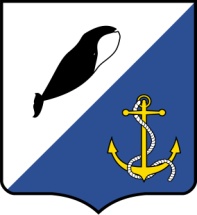 АДМИНИСТРАЦИЯПРОВИДЕНСКОГО ГОРОДСКОГО ОКРУГАПОСТАНОВЛЕНИЕВ соответствии с Жилищным кодексом Российской Федерации, руководствуясь Уставом Провиденского городского округа, методическими указаниями по расчету ставок за наем и отчислений на капитальный ремонт жилых помещений, включаемых в плату за содержание и ремонт жилья (техническое обслуживание) муниципального и государственного жилищного фонда, утвержденных приказом Министерства строительства Российской Федерации от 02.12.1996 г. № 17-152, и с учетом социально-экономической ситуации в муниципальных образованиях, Администрация Провиденского городского округа. ПОСТАНОВЛЯЕТ:1. Установить размер платы граждан за жилое помещение для нанимателей жилых помещений по договорам социального найма, договорам найма жилых помещений муниципального жилищного фонда и собственников жилых помещений, которые не приняли решение о выборе способа управления многоквартирным домом, или если принятое решение о выборе способа управления этим домом не было реализовано, а также в случае, если на их общем собрании не приняли решение об установлении размера платы за содержание и ремонт жилых помещений, в поселениях Провиденского городского округа на 2018 год согласно приложениям №1-6.2. Установить базовую ставку платы за пользованием жилым помещением (плата за наем) в пгт. Провидения Провиденского городского округа на 2018 год - 2.00 руб. (два рубля) за 1 кв.м. общей площади в месяц.3.  Установить размер платы граждан за наем в многоквартирных домах в пгт. Провидения Провиденского городского округа на 2018 год, согласно приложению № 7.4. Установить коэффициенты к базовой ставке платы за пользование жилым помещением (плата за наем), учитывающие капитальность жилищного фонда в пгт. Провидения Провиденского городского округа, согласно приложению №8. 5. Установить коэффициенты к базовой ставке платы за пользование жилым помещением (плата за наем), учитывающие месторасположение жилищного фонда в пгт. Провидения Провиденского городского округа, согласно приложению №9.6. Обнародовать настоящее постановление на официальном сайте Провиденского городского округа- www.provadm.ru.7. Контроль за исполнением настоящего постановления оставляю за собой.8.  Настоящее постановление вступает в силу с 1 января 2018 года.Разослано: дело, УФЭиО, УППСХПиТ, Провиденский филиал ГП ЧАО «Чукоткоммунхоз», МП «Провиденское ЖКХ»Размер платы граждан за жилое помещение для нанимателей жилых помещений по договорам социального найма, договорам найма жилых помещений муниципального жилищного фонда и собственников жилых помещений, которые не приняли решение о выборе способа управления многоквартирным домом, или если принятое решение о выборе способа управления этим домом не было реализовано в пгт. Провидения Провиденского городского округа на 2018 годРазмер платы граждан за жилое помещение для нанимателей жилых помещений по договорам социального найма, договорам найма жилых помещений муниципального жилищного фонда и собственников жилых помещений, которые не приняли решение о выборе способа управления многоквартирным домом, или если принятое решение о выборе способа управления этим домом не было реализовано в с. Янракыннот Провиденского городского округа на 2018 годРазмер платы граждан за жилое помещение  для нанимателей жилых помещений по договорам социального найма, договорам найма жилых помещений муниципального жилищного фонда и собственников жилых помещений, которые не приняли решение о выборе способа управления многоквартирным домом, или если принятое решение о выборе способа управления этим домом не было реализовано в с. Энмелен Провиденского городского округа на 2018 годРазмер платы граждан за жилое помещение для нанимателей жилых помещений по договорам социального найма, договорам найма жилых помещений муниципального жилищного фонда и собственников жилых помещений, которые не приняли решение о выборе способа управления многоквартирным домом, или если принятое решение о выборе способа управления этим домом не было реализовано в с. Сиреники Провиденского городского округа на 2018 годРазмер платы граждан за жилое помещение  для нанимателей жилых помещений по договорам социального найма, договорам найма жилых помещений муниципального жилищного фонда и собственников жилых помещений, которые не приняли решение о выборе способа управления многоквартирным домом, или если принятое решение о выборе способа управления этим домом не было реализовано в с. Нунлигран Провиденского городского округа на 2018 годРазмер платы граждан за жилое помещение  для нанимателей жилых помещений по договорам социального найма, договорам найма жилых помещений муниципального жилищного фонда и собственников жилых помещений, которые не приняли решение о выборе способа управления многоквартирным домом, или если принятое решение о выборе способа управления этим домом не было реализовано в с. Новое Чаплино Провиденского городского округа на 2018 годРазмер платы граждан за наем в многоквартирных домах в пгт. Провидения Провиденского городского округа на 2018 годКоэффициенты к базовой ставке платы за пользование жилым помещением (плата за наем), учитывающие капитальность жилищного фонда в пгт. Провидения Провиденского городского округа Коэффициенты к базовой ставке платы за пользование жилым помещением (плата за наем), учитывающие месторасположение жилищного фонда в пгт. Провидения Провиденского городского округа от 16 ноября 2017 г.№ 338пгт. ПровиденияОб установлении платы граждан за жилое помещение на 2018 годЗаместитель  главы АдминистрацииВ. В. ПарамоновПодготовлено:Е. И. СтоволосоваСогласовано:А. Н. ФиляновТ. Г. ВеденьеваД. В. РекунЕ. А. КрасиковаПриложение №1к постановлению Администрации Провиденского городского округаот 16 ноября 2017 года №338 n/nНаименование услугЕдиницы измеренияТарифы12341Содержание и ремонт жилого помещения в многоквартирных домах (с НДС)руб. за 1 кв.мобщей площади в месяц1ул. Полярная: д. 1,3,5,17,21,23;ул. Набережная-Дежнева: д.6,37,39,45/1,45/2,45/3,47,51,53;ул. Чукотская: д. 1а,17;ул. Эскимосская: 1,18,18/1.руб. за 1 кв.мобщей площади в месяц45,111ул. Полярная: д. 8,26;ул. Чукотская: д. 1,3.руб. за 1 кв.мобщей площади в месяц48,121ул. Полярная: д. 10.руб. за 1 кв.мобщей площади в месяц48,031ул. Полярная: д. 19,25;ул. Набережная-Дежнева: д. 16,35,39/1,41,41/1,47/1;ул. Чукотская: д. 6.руб. за 1 кв.мобщей площади в месяц44,581ул. Набережная-Дежнева: д. 39/2.руб. за 1 кв.мобщей площади в месяц47,921ул. Набережная- Дежнева: д.15.руб. за 1 кв.мобщей площади в месяц43,49Приложение №2к постановлению Администрации Провиденского городского округаот 16 ноября 2017 года № 338n/nНаименование услугЕдиницы измеренияТарифы12341Содержание и ремонт жилого помещения в многоквартирных домах по адресу (с НДС)руб. за 1 кв.мобщей площади в месяцул. Полярная, д.3; ул. Снежная, д.7/а; ул. Чукотская, д. 13/а.руб. за 1 кв.мобщей площади в месяц46,27ул. Полярная, д.8; ул. Снежная, д. 5, 9, 10, 12, 15 ,16; ул. Советская, д. 2, 3, 4, 7, 8. руб. за 1 кв.мобщей площади в месяц43,002Плата за наем:руб. за 1 кв.мобщей площади в месяцмногоквартирные - из брусаруб. за 1 кв.мобщей площади в месяц0,24одноквартирные:руб. за 1 кв.мобщей площади в месяцновых проектовруб. за 1 кв.мобщей площади в месяц15,35из брусаруб. за 1 кв.мобщей площади в месяц5,41Приложение №3к постановлению Администрации Провиденского городского округаот 16 ноября 2017 года №338 n/nНаименование услугЕдиницы измеренияТарифы12341Содержание и ремонт жилого помещения в многоквартирных домах по адресу (с НДС)руб. за 1 кв.мобщей площади в месяцул. Чирикова, д.7.руб. за 1 кв.мобщей площади в месяц42,31ул. Заречная, д.5,6,9,10,11,12,13,14,16,19,20; ул. Центральная, д. 4,6, 14А, 21, 24,29,30;ул. Чирикова, д. 1,2, 3, 4,11,12,13,20,23,24,25. руб. за 1 кв.мобщей площади в месяц35,822Плата за наем:руб. за 1 кв.мобщей площади в месяцмногоквартирные - из брусаруб. за 1 кв.мобщей площади в месяц0,24одноквартирные:руб. за 1 кв.мобщей площади в месяцновых проектовруб. за 1 кв.мобщей площади в месяц5,68из брусаруб. за 1 кв.мобщей площади в месяц2,00Приложение №4к постановлению Администрации Провиденского городского округа от 16 ноября 2017 года №338 n/nНаименование услугЕдиницы измеренияТарифы12341Содержание и ремонт жилого помещения в многоквартирных домах по адресу (с НДС):руб. за 1 кв.мобщей площади в месяцул. Мандрикова, д.9,11,13,15,16а; ул. Отке, д. 1,4/1,6а;ул. Нутаугье, д. 12а;14а.руб. за 1 кв.мобщей площади в месяц33,61ул. Мандрикова, д.18а; ул. Отке, д. 7а,9а, 10а,11а, 15; ул. Нутаугье, д. 6,10а,12, 13а. руб. за 1 кв.мобщей площади в месяц26,462Плата за наем:руб. за 1 кв.мобщей площади в месяцмногоквартирные - из брусаруб. за 1 кв.мобщей площади в месяц0,24одноквартирные:руб. за 1 кв.мобщей площади в месяцновых проектовруб. за 1 кв.мобщей площади в месяц3,87из брусаруб. за 1 кв.мобщей площади в месяц1,36Приложение №5к постановлению Администрации Провиденского городского округаот 16 ноября 2017 года №338 n/nНаименование услугЕдиницы измеренияТарифы12341Содержание и ремонт жилого помещения в многоквартирных домах ( с НДС)руб. за 1 кв.мобщей площади в месяц42,102Плата за наем:руб. за 1 кв.мобщей площади в месяцмногоквартирные – из брусаруб. за 1 кв.мобщей площади в месяц0,24одноквартирные - новых проектовруб. за 1 кв.мобщей площади в месяц4,90Приложение №6к постановлению Администрации Провиденского городского округаот 16 ноября 2017 года №338 n/nНаименование услугЕдиницы измеренияТарифы12341Содержание и ремонт жилого помещения в многоквартирных домах по адресу (с НДС)руб. за 1 кв.мобщей площади в месяцул. Матлю, д.1. руб. за 1 кв.мобщей площади в месяц34,75ул. Советская, д.9,11,13,13/1,15,15/1;ул. Матлю, д. 1А; ул. Мира, д. 1А. руб. за 1 кв.мобщей площади в месяц27,692Плата за наем:руб. за 1 кв.мобщей площади в месяцКрупнопанельные типа «Арктика»руб. за 1 кв.мобщей площади в месяц0,68Из брусаруб. за 1 кв.мобщей площади в месяц0,24одноквартирные:руб. за 1 кв.мобщей площади в месяцновых проектовруб. за 1 кв.мобщей площади в месяц3,99из брусаруб. за 1 кв.мобщей площади в месяц1,41Приложение №7к постановлению Администрации Провиденского городского округаот 16 ноября 2017 года №338 Адрес многоквартирного домаЕдиницы измеренияПлата за наем ул. Полярная: д. 1,3,5,10;ул. Чукотская: д. 1а.руб. за  общей площади в месяц2,42ул. Полярная: д. 8,17,23,26;ул. Чукотская: д. 1,3,6;ул. Эскимосская: д. 18.руб. за  общей площади в месяц2,20ул. Полярная: д. 19,25.руб. за  общей площади в месяц1,98ул. Полярная: д. 21;ул. Набережная-Дежнева: д. 37,47.руб. за  общей площади в месяц2,64ул. Набережная-Дежнева: д. 6,53.руб. за  общей площади в месяц2,88ул. Набережная-Дежнева: д. 15,16,39,39/1,39/2,41,41/1,45/1,45/2,45/3,47/1,51;ул. Эскимосская: д. 1,18/1.руб. за  общей площади в месяц2,40ул. Набережная-Дежнева: д. 35.руб. за  общей площади в месяц2,16ул. Чукотская: д. 17.руб. за  общей площади в месяц2,00Приложение №8к постановлению Администрации Провиденского городского округаот 16 ноября 2017 года №338 Капитальность жилищного фондаединицы измеренияКоэффициенткрупнопанельные улучшенной планировкируб. за  общей площади в месяц1,2крупнопанельные типа « Арктика»руб. за  общей площади в месяц1,1блочныеруб. за  общей площади в месяц1,0двухэтажные из брусаруб. за  общей площади в месяц0,9Приложение №9к постановлению Администрации Провиденского городского округа от 16 ноября 2017 года №338 Месторасположение жилищного фондаКоэффициентПервая зона: ул. Набережная-Дежнева: д. 6,15,16,35,37,39,39/1,39/2,41,41/1,45/1,45/2,45/3,47,47/1,51,53.1,2Вторая зона: ул. Полярная: д.1,3,5,8,10,17,19,21,23,25,26;ул. Чукотская: д. 1,1а,3,6 .1,1Третья зона: ул. Чукотская: д. 17;ул. Эскимосская: д. 1,18,18/1.1,0